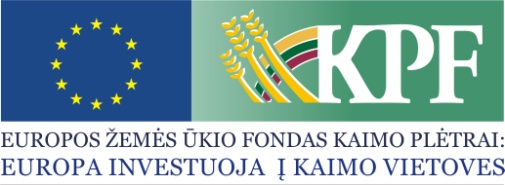 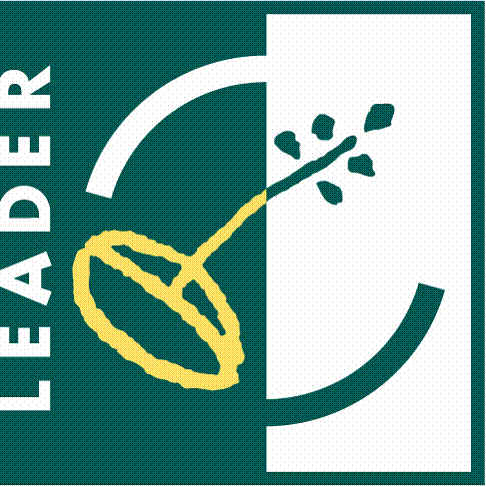 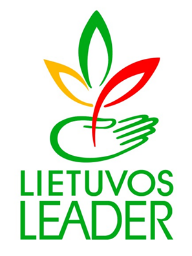 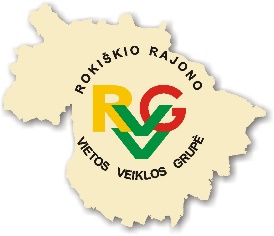 KVIETIMAS TEIKTI VIETOS PROJEKTUS Nr. 9Rokiškio rajono vietos veiklos grupė kviečia teikti kaimo vietovių paprastus vietos projektus pagal kaimo vietovių vietos plėtros strategijos „Rokiškio kaimo strategija 2014-2020“ (toliau – VPS) priemonių veiklos sritis: Bendra kvietimo teikti vietos projektus suma 141 900,00 Eur iš EŽŪFKP ir Lietuvos Respublikos valstybės biudžeto lėšų. Bendra kvietimo teikti vietos projektus suma 121 761,00 Eur iš EURI ir Lietuvos Respublikos valstybės biudžeto lėšų. Vietos projektų finansavimo sąlygų aprašai skelbiami šioje interneto svetainėje: www.rokiskiovvg.lt , taip pat VPS vykdytojos būstinėje adresu Respublikos g. 94, Rokiškis (801, 802 ir 815 kab.). Taip pat šioje spaudoje: rajoniniame laikraštyje „Gimtasis Rokiškis“.Kvietimas teikti vietos projektus galioja nuo 2021 m. gruodžio 30 d. 9.00 val. iki 2022 m. sausio 31 d.  17 val.Vietos projektų paraiškos priimamos Rokiškio rajono vietos veiklos grupės būstinėje adresu: Respublikos g. 94, Rokiškis (801, 802 ir 815 kab.). Tinkami paraiškų pateikimo būdai:asmeniškai, kai pareiškėjas vietos projekto paraišką pateikia Rokiškio rajono vietos veiklos grupės būstinėje tiesiogiai;registruotu paštu ir per kurjerį (pareiškėjas privalo užtikrinti, kad VVG laiškas bus įteiktas iki kvietime nurodytos kvietimo pabaigos datos ir laiko).Paraiškos ir jų priedai turi būti užpildyti lietuvių kalba, kartu su vietos projekto paraiška teikiami priedai turi būti sudaryti lietuvių kalba arba kartu turi būti pateiktas oficialus vertimų biuro, įmonės ar vertėjo (fizinio asmens) pasirašytas vertimas į lietuvių kalbą. Visi vietos projekto paraiškos lapai ir priedai turi būti patvirtinti pareiškėjo, jo vadovo arba įgalioto asmens parašu ir antspaudu (jeigu toks yra ar jį privaloma turėti), jeigu su vietos projekto paraiška teikiamos dokumentų kopijos, jos turi būti patvirtintos pareiškėjo, jo vadovo arba įgalioto asmens parašu ir antspaudu (jeigu toks yra ar jį privaloma turėti). Paraišką teikiant registruotu paštu ir per kurjerį prie paraiškos dokumentų turi būti pridėta pareiškėjo, jo vadovo arba įgalioto asmens asmens dokumento kopija (kopijoje turi aiškiai matytis teikėjo Vardas, Pavardė ir parašo pavyzdys).Per vieną konkrečios VPS priemonės ir (arba) veiklos srities paramos paraiškų priėmimo laikotarpį vietos projekto paraiškos teikėjas gali pateikti vieną vietos projekto paraišką (išskyrus išimtis, nurodytas Vietos projektų administravimo taisyklių 69 punkte).Informaciją apie kvietimą teikti vietos projektus ir vietos projektų įgyvendinimą teikia VPS administravimo vadovė Raimonda Stankevičiūtė-Vilimienė, VPS finansininkas - VPS projektų administratorius Valentinas Morkūnas, VPS viešųjų ryšių specialistė Milda Ulevičienė buveinėje adresu: Respublikos g. 94, Rokiškis, tel. 8 458 52752, darbo dienomis nuo 8.00 valandos iki 17.00 valandos (pietų pertrauka nuo 12.00 iki 13.00 valandos), interneto svetainės www.rokiskiovvg.lt rubrikose: „Kvietimai“ ir „Dažniausi klausimai“.VPS priemonės “Ūkio ir verslo plėtra” (kodas LEADER-19.2-6) veiklos sritį “Parama verslui pradėti“, 
Nr. LEADER-19.2-6.2Remiamos veiklos: parama skiriama fiziniams ir (arba) juridiniams asmenims, kuriantiems naują verslą Rokiškio r. VVG teritorijoje, labai mažas ir mažas įmones, naujas darbo vietas (įskaitant fizinių asmenų darbinę veiklą pagal verslo liudijimą arba individualios veiklos pažymą). Jeigu pareiškėjas jau vykdo ekonominę veiklą, parama gali būti teikiama tik naujai verslo rūšiai pradėti. Šia veiklos sritimi siekiama įvairinti kaimo ekonomines veiklas, todėl parama teikiama ne žemės ūkio veiklai. Remiama veikla, apimanti įvairius verslus - produktų gamybą, apdorojimą, perdirbimą, jų pardavimą, įvairių paslaugų teikimą, įskaitant paslaugas žemės ūkiui.Ypatingas dėmesys skiriamas jauniems žmonėms (iki 40 m.).VPS priemonės “Ūkio ir verslo plėtra” (kodas LEADER-19.2-6) veiklos sritį “Parama verslui pradėti“, 
Nr. LEADER-19.2-6.2Tinkami vietos projektų vykdytojai: Privatūs juridiniai asmenys (labai mažos ir mažos įmonės) ir fiziniai asmenys (ne jaunesnis kaip 18 metų amžiaus).Pagal „Vietos projektų administravimo taisyklių“ 23.1.16 papunktį fizinių asmenų vietos projektai gali būti remiami tik tuo atveju, jeigu jie yra privataus verslo pobūdžio (fizinių asmenų vietos projektais laikomi vietos projektai, kurie yra teikiami fizinių asmenų, veikiančių pagal verslo liudijimą arba individualios veiklos pažymą).  Naujai besikuriantiems ir veikiantiems subjektams taikomi teisės akto „Dėl Ūkio subjektų, siekiančių pasinaudoti parama pagal Lietuvos kaimo plėtros 2014–2020 metų programos priemones, ekonominio gyvybingumo nustatymo taisyklių“ (Lietuvos Respublikos žemės ūkio ministro 2014 m. liepos 28 d. įsakymas Nr. 3D-440) apibrėžimai: 1)	Naujas ūkio subjektas – paramos paraiškos pateikimo metais arba ataskaitiniais metais įsteigtas ūkio subjektas“.2)	Veikiantis ūkio subjektas – anksčiau nei ataskaitiniais metais įsteigtas ūkio subjektas,  vykdęs ir vykdantis ūkinę komercinę veiklą.VPS priemonės “Ūkio ir verslo plėtra” (kodas LEADER-19.2-6) veiklos sritį “Parama verslui pradėti“, 
Nr. LEADER-19.2-6.2Kvietimui skiriama VPS paramos lėšų suma yra 141 900,00 Eur.Didžiausia galima parama vienam vietos projektui įgyvendinti yra 
100 000,00 Eur.VPS priemonės “Ūkio ir verslo plėtra” (kodas LEADER-19.2-6) veiklos sritį “Parama verslui pradėti“, 
Nr. LEADER-19.2-6.2Paramos vietos projektui įgyvendinti lyginamoji dalis, proc.:iki 70 proc., kai pareiškėjas yra privatus juridinis arba fizinis asmuo, atitinkantis labai mažai įmonei keliamus reikalavimus;iki 50 proc., kai pareiškėjas yra privatus juridinis arba fizinis asmuo, išskyrus asmenį, atitinkantį labai mažai įmonei keliamus reikalavimus.VPS priemonės “Ūkio ir verslo plėtra” (kodas LEADER-19.2-6) veiklos sritį “Parama verslui pradėti“, 
Nr. LEADER-19.2-6.2Finansavimo šaltiniai: EŽŪFKP ir Lietuvos Respublikos valstybės biudžeto lėšos.VPS priemonės “Ūkio ir verslo plėtra” (kodas EURI-19.2-6) veiklos sritį “Parama verslui plėtoti“, 
Nr. EURI-19.2-6.4Remiamos veiklos: parama skiriama Rokiškio r.VVG teritorijoje registruotiems ir (arba) veikiantiems fiziniams ir (arba) juridiniams asmenims (labai mažoms ir mažoms įmonėms), siekiantiems plėtoti savo verslą, kurti ir išlaikyti darbo vietas Rokiškio r. VVG teritorijoje. Šia veiklos sritimi siekiama stiprinti kaimo ekonomines veiklas, kuriomis sudaromos sąlygos Rokiškio r. VVG teritorijoje veikiantiems subjektams turėti papildomų pajamų šaltinių, užtikrinti vykdomo verslo konkurencingumą ir tvarumą. Parama teikiama ne žemės ūkio veiklai. Remiama veikla, apimanti įvairius verslus - produktų gamybą, apdorojimą, perdirbimą, jų pardavimą, įvairių paslaugų teikimą, įskaitant paslaugas žemės ūkiui.Ypatingas dėmesys skiriamas jauniems žmonėms (iki 40 m.).VPS priemonės “Ūkio ir verslo plėtra” (kodas EURI-19.2-6) veiklos sritį “Parama verslui plėtoti“, 
Nr. EURI-19.2-6.4Tinkami vietos projektų vykdytojai: Paraiškos pateikimo metu pareiškėjai, įskaitant su jais susijusias įmones, - VVG teritorijoje registruoti ir arba veikiantys privatūs juridiniai (labai mažos ir mažos įmonės) ir fiziniai asmenys (ne jaunesnis kaip 18 metų amžiaus). Pagal „Vietos projektų administravimo taisyklių“ 23.1.16. papunktį, fizinių asmenų vietos projektai gali būti remiami tik tuo atveju, jeigu jie yra privataus verslo pobūdžio (fizinių asmenų vietos projektais laikomi vietos projektai, kurie yra teikiami fizinių asmenų, veikiančių pagal verslo liudijimą arba individualios veiklos pažymą).Veikiantiems subjektams taikomas teisės akto „Dėl Ūkio subjektų, siekiančių pasinaudoti parama pagal Lietuvos kaimo plėtros 2014–2020 metų programos priemones, ekonominio gyvybingumo nustatymo taisyklių“ (Lietuvos Respublikos žemės ūkio ministro 2014 m. liepos 28 d. įsakymas Nr. 3D-440) apibrėžimas: Veikiantis ūkio subjektas – anksčiau nei ataskaitiniais metais įsteigtas ūkio subjektas, vykdęs ir vykdantis ūkinę komercinę veiklą.VPS priemonės “Ūkio ir verslo plėtra” (kodas EURI-19.2-6) veiklos sritį “Parama verslui plėtoti“, 
Nr. EURI-19.2-6.4Kvietimui skiriama VPS paramos lėšų suma yra 121 761,00 Eur.Didžiausia galima parama vienam vietos projektui įgyvendinti yra 
65 000,00 Eur.VPS priemonės “Ūkio ir verslo plėtra” (kodas EURI-19.2-6) veiklos sritį “Parama verslui plėtoti“, 
Nr. EURI-19.2-6.4Paramos vietos projektui įgyvendinti lyginamoji dalis, proc.:iki 70 proc., kai pareiškėjas yra privatus juridinis arba fizinis asmuo, atitinkantis labai mažai įmonei keliamus reikalavimus;iki 50 proc., kai pareiškėjas yra privatus juridinis arba fizinis asmuo, išskyrus asmenį, atitinkantį labai mažai įmonei keliamus reikalavimus.VPS priemonės “Ūkio ir verslo plėtra” (kodas EURI-19.2-6) veiklos sritį “Parama verslui plėtoti“, 
Nr. EURI-19.2-6.4Finansavimo šaltiniai: EURI ir Lietuvos Respublikos valstybės biudžeto lėšos.